TO:	Regional District of Okanagan Similkameen		FILE NO.: A2020.001-ZONEFROM:	Name:	_____________________________________________________								(please print)Street Address:	______________________________________________________Date:	______________________________________________________RE:		Electoral Area “A” Official Community Plan (OCP) Bylaw No. 2905, 2021My comments / concerns are:	I do support the Electoral Area “A” OCP Bylaw No. 2905, 2021.	I do support the Electoral Area “A” OCP Bylaw No. 2905, 2021, subject to the comments listed below.	I do not support the Electoral Area “A” OCP Bylaw No. 2905, 2021.Feedback Forms should be completed and returned to 
the Regional District prior to the close of the public hearing on April 21, 2021.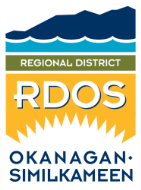 Feedback FormRegional District of Okanagan Similkameen101 Martin Street, Penticton, BC, V2A-5J9Tel: 250-492-0237 / Email: planning@rdos.bc.caWritten submissions received prior to the close of the public hearing will be considered by the 
Regional District Board prior to 3rd reading of the Electoral Area “A” OCP Bylaw No. 2905, 2021